STUDY GUIDE FOR MBBS students Subject of Ophthalmology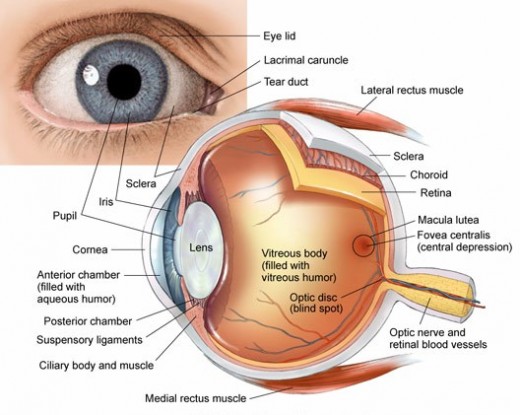 Lahore Medical and Dental College, LahoreByProf. Mian M. ShafiqueChair Department of Ophthalmology LMDC, Lahore Introduction Medical education is a life-long process and MBBS curriculum is a part of the continuum of education from pre-medical education, MBBS, proceeding to house job, and post-graduation. PM&DC outlines the guiding principles for undergraduate medical curriculum and has defined the generic competencies and desired outcomes for a medical graduate to provide optimal health care, leading to better health outcomes for patients and societies. These generic competencies set the standards of care for all physicians and form a part of the identity of a doctor. Each competency describes a core ability of a competent physician. This study guide will give an insight to the students of MBBS about all these competencies and how to plan their educational activities in the subject of ophthalmology during the period of two years.Details of the course  Name of the module:                 	Ophthalmology  Level of Students: 			3rd and 4th-year MBBSTotal No of students:			150 +150Total No of batches 			10+10 (15 students/ batch)Clinical subjects Coordinator:	            	Prof. Mian M. Shafique (Ophthalmology)Student’s Coordinator:	Two students, one each from 3rd and 4th yearThis module will run in parallel with other modules.Duration of the course Total of 150 hours will be spread over a period of two years. 54 hours for whole class activity in the form of interactive lectures and seminars. 96 hours for each clinical batch which will work in clinical wards or community hospitals for a period of 8weeks (4days a week for 3 hours daily). One third of time will be allocated in 3rd year while remaining two third in 4th year. Learning Objectives (knowledge, skills, attitude)General learning objectivesTo enable the undergraduates to acquire important knowledge, learn skills and bring change in behaviour enabling them to: Identify the important eye ailments in OPD and emergency and treat or refer if required. Communicate adequately with the patients, their attendants and society with reference to the disease and its treatment.  Apply therapeutic morals and keep the confidentiality of the patient intact.  Understand the ophthalmic public health problems and know how to prevent these.  Comprehend the effect of systemic diseases on eye. 	Specific Learning ObjectivesAt the end of ophthalmology module, the student of fourth year MBBS should be able toTake adequate history of eye diseases forProblem of vision, perception of colour & field defects   Discharging eyes Painful conditions of eye  Double vision Examine the eyes adequately and performVisual acuity for near and distancePinhole test   Colour vision tests  Visual fields test by confrontation method   Torch examination of eye and adnexa Regurgitation test to check lacrimal passagesCover tests and Hirschberg test to detect squint Exraocular movements to find any limitationPupil reflexes to detect RAPD (Marcus Gunn Pupil)Intra-ocular pressure (IOP) digitally  Distant direct ophthalmoscopy, direct ophthalmoscopy & retinoscopy Make diagnose of common ophthalmic diseases like stye, chalazion, blepharitis, conjunctivitis including trachoma, ocular allergies and acute or chronic dacryocystitis.  Identify complex eye diseases and refer the patient to appropriate places for further treatment like cataract, all types of glaucoma, trauma to eye, strabismus, painless or painful blind eyes. Start early management of acute congestive glaucoma, corneal abrasion or foreign body or ulcers, red eye and white pupil and then refer to designated eye hospital.Iinstill eye drops properly, stain the cornea with fluorescein dye. Identify common eye instruments like slit lamp, different types of tonometers, direct and indirect ophthalmoscope and retinoscope. Teaching Methodologies and Learning formatsMultiple teaching and learning formats will be used in this module including Interactive lecturesTutorials /problem-based learningBedside learningWard rounds presentation of cases and observationsOPDPractical training for basic skillsCase-based learning in the clinical meetings and discussionsCommunity-based learningOperation Theatresskills of sterilization to be learned and practiced observations of major procedures, Observation of ocular labs (perimetry, Hess charting, keratometry, ultrasound, laser therapy)Emergency dutiesContents of the module (Syllabus) The following is the final list of contents of the module. A special attention will be paid to Eyeball Essential anatomy, physiology, biochemistry, pharmacology and pathology   Adnexa & Orbit: thyroid eye disease, orbital cellulitis, proptosis and orbital tumors.Lacrimal Apparatus: Acute and chronic dacryocystitis, tumors of lacrimal sac & gland, Epiphora and lacrimation.  Lids: Distichiasis, trichiasis, entropion, ectropion blepharitis, stye, chalazion, , ptosis, and benign /malignant tumors of lids Conjunctiva: Dry eyes, infective and allergic conjunctivitis and pterygium.Cornea: Keratitis, corneal ulcers, corneal opacity, corneal dystrophy and corneal grafting.  Sclera: Scleral discoloration, episcleritis, scleritis,.  Uveal Tract: Uveitis, and its differential diagnosis from other causes of  the red-eye.Pupil: Common abnormalities and pathways of reflexes of pupil.   Lens: Cataract classification, etiology, management including visual rehabilitation. Lens subluxation and dislocation   Glaucoma: Aetiology, classification, diagnosis and general principles of management. Retina and Vitreous: Vitreous detachment and hemorrhage, retinal detachment, hypertensive retinopathy, diabetic retinopathy, central retinal vein occlusion, central retinal artery occlusion, branch retinal vein occlusion, branch retinal artery occlusion , age-related macular degeneration, retinoblastoma and retinitis pigmentonsa. Errors of refraction: Introduction to optical system of normal eye,  emmetropia, myopia, hypermetropia, anisometropia, astigmatism,  presbyopia, aphakia, pseudophakia, and refractive surgery.Squint:, Phoria and tropia, paralytic and non-paralytic squint and management of amblyopiaNeuro-ophthalmology:  Optic neuritis, papilloedema, optic atrophy, Visual field defects in the lesions of optic nerve, optic chiasma, and visual cortex.  3rd, 4th, 6th and 7th cranial nerve palsies.Ocular emergencies:  Chemical burns, corneal ulcer, corneal foreign body, acute congestive glaucoma, perforated globe, leucocoria in children, retinal artery and vein occlusion, acute vitreous hemorrhage, rhegmatogenous retinal detachment and papillitis Injuries: Intra and extraocular foreign bodies,  chemical injuries and burns and sympathetic ophthalmitis and blunt and perforating injuries  Systemic Diseases: Vitamin A  deficiency, Diabetes, hypertension,  collagen vascular disorders and thyroid eye disease.    Ophthalmic therapeutics: Antibiotics, antiviral, antifungal, local anesthetics, antiglaucoma, fluorescein dye, mydriatic- cycloplegic and steroidsTimetable of the module (Alignment of activities with study hours) Attendance Requirement Minimum of 75% attendance will be required for students to qualify to appear in final university examinations and the final exam of the module. They must attend all scheduled teaching sessions and examinations. Absence due to illness must be certified appropriately by the General Physician. Attendance will be recorded through biometrics system. If their attendance is short they will be warned at midterm level. The Assessment Multiple assessment tools will be used during formative and summative assessment as show in the following table.Theory or knowledge assessment by MCQ and SEQ                                          papers by UHS						= 90 marksSkills and attitude assessment by OSPE by UHS 		= 90 marks Internal assessment by formative assessment by LMDC	= 20 marksTotal 							= 200 marks Internal assessment will include the performance of students both in 3rd and 4th Year. 10 marks of internal assessment will be added each to theory and practical to make the final result by UHS. Minimum of 50% marks will be required to pass each theory and practical separately.  Learning resources/ facilitiesParson diseases of Eye. Butterworth-Heinemann;  Clinical Ophthalmology by M. S Jatoi, Farooq Kitab Ghar, Urdu Bazar, Karachi.  Clinical Ophthalmology by M. Saleem Akhtar, National Book Foundation, Lahore   Video tapes of clinical skills and surgical procedure will be made available in IT library. Skills lab will provide the simulated learning experience the basic skills and proceduresComputer and Internet resources to gather the latest information.The students will be provided many educational facilities like study room equipped with multimedia facilities and internet connection throughout the college campus.TopicActivityYear Time(Hours)Introduction of  faculty and ophthalmology department Discussion and visit of the ward3rd year2Anatomy of the  eye Interactive lecture, tutorial with models3rd year3Physiology  of the  eye Interactive lecturesTutorials 3rd year3History Taking General examination of eyeOPD discussion3rd year6Eyelid diseases &Lid eversionLectureCase discussion in the ward, OPD and theatre3rd year6Conjunctival diseasesLectureCase discussion in the ward and OPD3rd year6Corneal diseasesCorneal stainingForeign body removalLectureCase discussionOPD and theatre3rd year6Lacrimal ApparatusLectureCase discussionOPD and theatre3rd year4Diseases of Optic nerveRelated to pupil reactionsDiscussion in the ward /OPDOcular lab4th year4Refractive errorsRetinoscopy Contact lens, PRK, LasikDiscussion in the ward & OPD4th year6Visual pathwaysLecture and discussion in the ward & OPD4th year4OrbitProptosis, Thyroid eye diseaseDiscussion in the ward & OPD4th year4LensDistant Direct ophthalmoscopyCataract (examination management & operation)LecturesCase discussionBedside and operation theatreCommunity-based learning4th year10GlaucomaTonometryVisual fieldsAnti-Glaucoma drugsLectureOPD and ward discussiontheatre4th year10UveitisOPD discussion4th year4Pupil reactions and examinationDiscussion ward/ OPD4th year4RetinaFundoscopy and managementLecture and discussion in the ward & OPD4th year6Squint, types, management, Hess test and cover testDiscussion in the ward/ OPD Ocular lab4th year5Red eyeWhite pupilDry eye Wet eyeProblem Based LearningLectureDiscussion in the ward & OPDOcular lab4th year10Self-study time30Assessment 6Total150Type of AssessmentKnowledgeClinical skillsAttitudesFormative (Internal) (10% = 20marks)Class test Ward test Log BookMultiple choice questions (MCQ)Short Answer Questions (SEQ)Case presentation Case presentation Summative (External)(90% =180 marks)End of 4th year examination by UHS as 3rd professional MBBS 45MCQs: each having 1mark 9 SEQs: each having 5marks(90 marks)OSPE (14 stations) including interactive Case Presentation(90 marks)Case presentation during OSPE